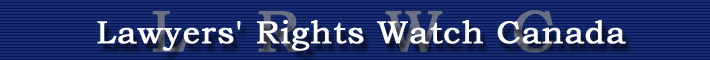 NGO in Special Consultative Status with the Economic and Social Council of the United NationsPromoting human rights by protecting those who defend themwww.lrwc.org – lrwc@portal.ca – Tel: +1 604 736 1175 – Fax: +1 604 736 1170, B.C.  V6K 2V5Thursday, November 22, 2018President of the   of  H.E. Abdel Fattah el-Sisi Office of the PresidentAl Ittihadia Palace,Cairo, EgyptMohamed Hossam Abdel-RahimMinister of Justice, Ministry of JusticeCairo, EgyptEmail: mjustice@moj.gov.egYour Excellency, Re: Detention and Disappearance of Mr. Ezzat GhoneimLawyers Rights Watch Canada (LRWC) is a committee of lawyers and other human rights defenders who promote human rights and the rule of law internationally through advocacy, research and education. LRCW has Special Consultative status with the Economic Social Council of the United Nations.I am writing, as a member of LRWC, in response to information obtained from the International Association of People's Lawyers (IAPL) and a report published by Human Rights Watch indicating that Mr. Ezzat Ghoneim, human rights defender and lawyer and head of the Egyptian Coordination for Rights and Freedoms, is being subjected to illegitimate and arbitrary detention (enforced disappearance). Mr. Ghoneim has been detained since 1 March 2018, on charges of membership in an unlawful organization. On 4 September 2018 a court ordered his release, pending investigations into his case. Despite this court order, Mr. Ghoneim was last seen on 13 September, in custody at a police station in the south of . One day later, on 14 September, when his family went to visit him, police officers at the station informed them that he had already been released. Nonetheless, his family still doesn’t know anything about his whereabouts nor about the condition he’s finding himself in, as he has failed to surface. When Mr. Ghoneim was still in custody at the said station, officers there told his family members that they were waiting for the National Security Agency (NSA) to approve of his release. In addition, after his alleged release, they were told by an officer – through informal channels – that he is currently in NSA custody. A strong suspicion has therefore arisen that Mr. Ghoneim is being illegally detained by the NSA. In this regard, Amnesty International has expressed the concern that “Mr. Ghoneim has been forcibly disappeared and that he is at great risk of torture”, a concern that LRWC shares as well. Even more so, because a pattern of systemic torture of detainees in secret NSA detention centres and police stations has been documented. Now, because Mr. Ghoneim has remained forcibly disappeared, he has not been able to adhere to the terms of his release. As a consequence, his re-arrest is prompted for violating release orders, making Mr. Ghoneim’s case even more pressing. LRWC remains deeply concerned for the safety and well-being of Mr. Ghoneim. Especially because as of today’s date, 22 November 2018, he is still missing. Therefore, by way of this letter,LRWC is seeking the immediate and unconditional release of Mr. Ezzat Ghoneim.Legal FrameworkUnder international law there exists an absolute prohibition concerning enforced disappearances, meaning that this prohibition stands effective under any and all circumstances. In addition, enforced disappearances violate a whole spectrum of human rights obligations. has ratified both the International Covenant on Civil and Political Rights (ICCPR) and the Convention against Torture and therefore remains obliged to investigate, prosecute, punish, provide remedies and reparation for the crimes of torture, ill-treatment and enforced disappearances.Moreover, arbitrary arrest and detention without charge are violations of the right to liberty and security of the person set out in Article 9 of the ICCPR which states that no one is to be subjected to arbitrary arrest or detention.Widespread and systematic enforced disappearance of civilians, can in some circumstances, also constitute a crime against humanity. LRWC considers arbitrary arrests and detentions of human rights defenders and others, as an alarming signal of very serious violation of ’s international law obligations to respect and ensure the enjoyment by all of fundamental rights and freedoms guaranteed by the ICCPR, the Universal Declaration of Human Rights and other instruments.  Required action by the Egyptian authoritiesLRWC respectfully urges the Government of Arab Republic of Egypt () to:Immediately disclose the whereabouts of Mr. Ghoneim; Unconditionally release Mr. Ghoneim in conditions that guarantee his safety; commence a prompt, independent and impartial investigation into the enforced disappearance of Mr. Ghoneim and identify those responsible; and make investigation results public and, Ensure that he is free from any form of torture and ill-treatmentPlease advise LRWC by mail, e-mail or fax of the actions that is taking to comply with its international human rights law obligations and with the above noted requests for remedial action. LRWC awaits your response.  Thank you for your attention to our concerns.Sincerely,Mila van der SluisLRWC VolunteerCopied to:The Honourable Jess DuttonAmbassador of  to cairo@international.gc.ca His Excellency Mr. Alaa YoussefPermanent Representative of the   of  in  mission.egypt@bluewin.ch Special Rapporteur on human rights defendersMr. Michel Forstdefenders@ohchr.orgSpecial Rapporteur on the independence of judges and lawyers Mr. Diego García-SayánSRindependenceJL@ohchr.org Working Group on Enforced or Involuntary Disappearanceswgeid@ohchr.org